Wakefield School District – SAU 101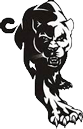 ~ Facilities Subcommittee Meeting ~ The Wakefield School Board Facilities Subcommittee will meet onTuesday, October 18, at 5:15pm at the Paul School.